SUB-COMMITTEE NEWSFUNDRAISING NEWSKite fundraiserGreat quality kites in 6 different designs - great for gifts – this fundraiser will hopefully go ahead later this term. Kites will cost $20 and orders will be via Qkr! only. Great Christmas present idea. Each kite is 90cm wide, made from durable ripstop polyester and made by an Australian owned and operated company. Suitable for ages 2 – 12 years. 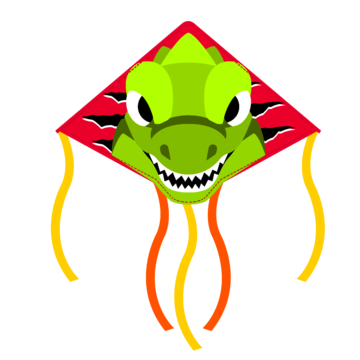 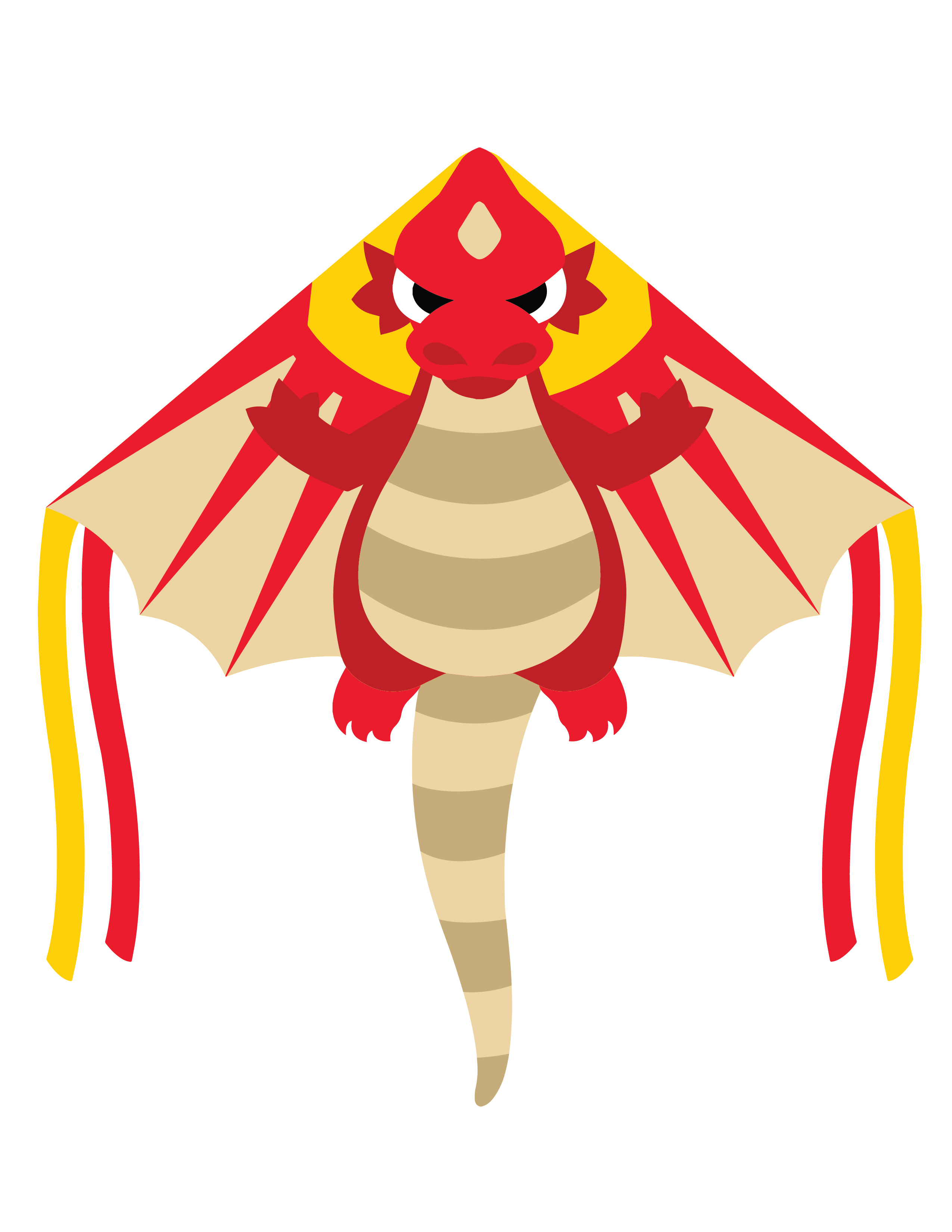 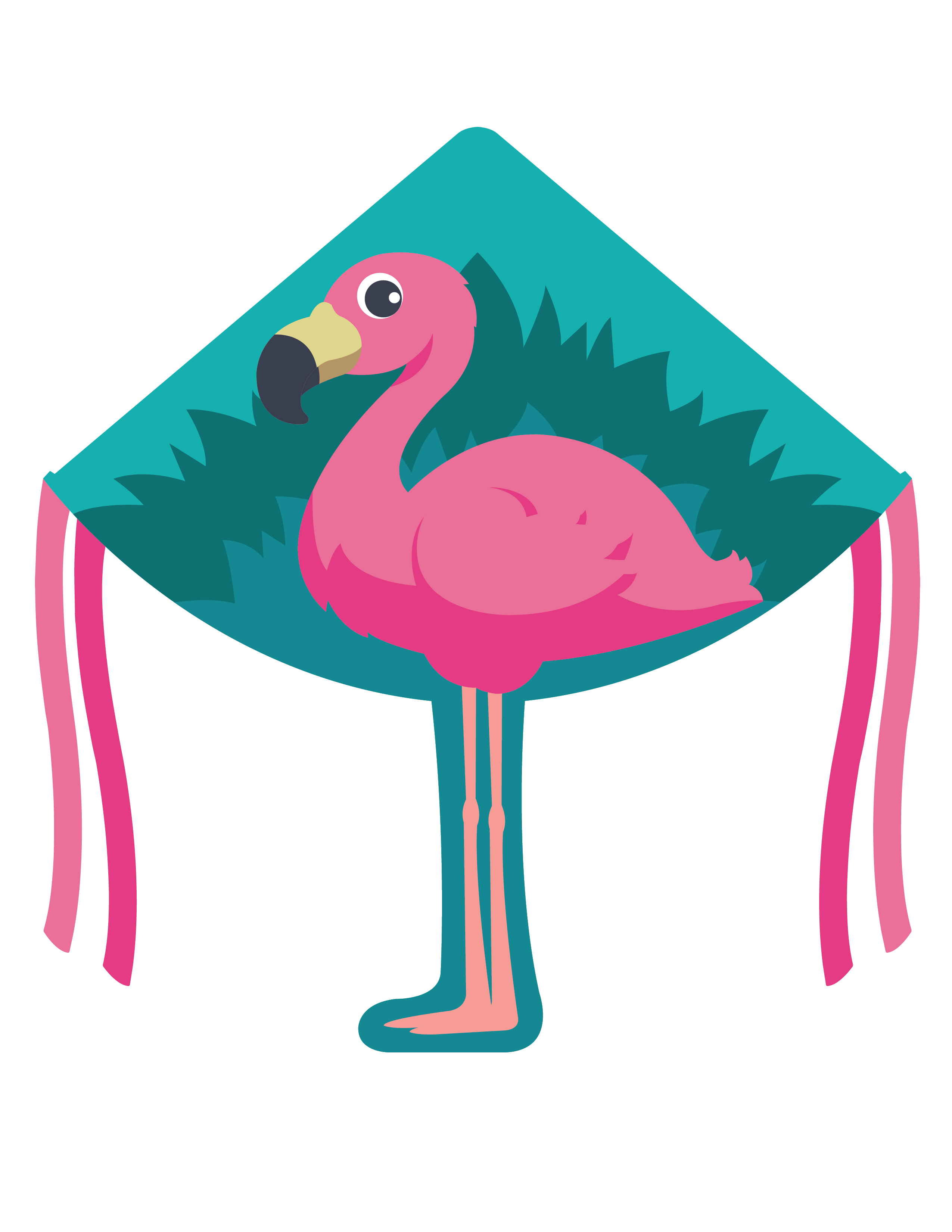 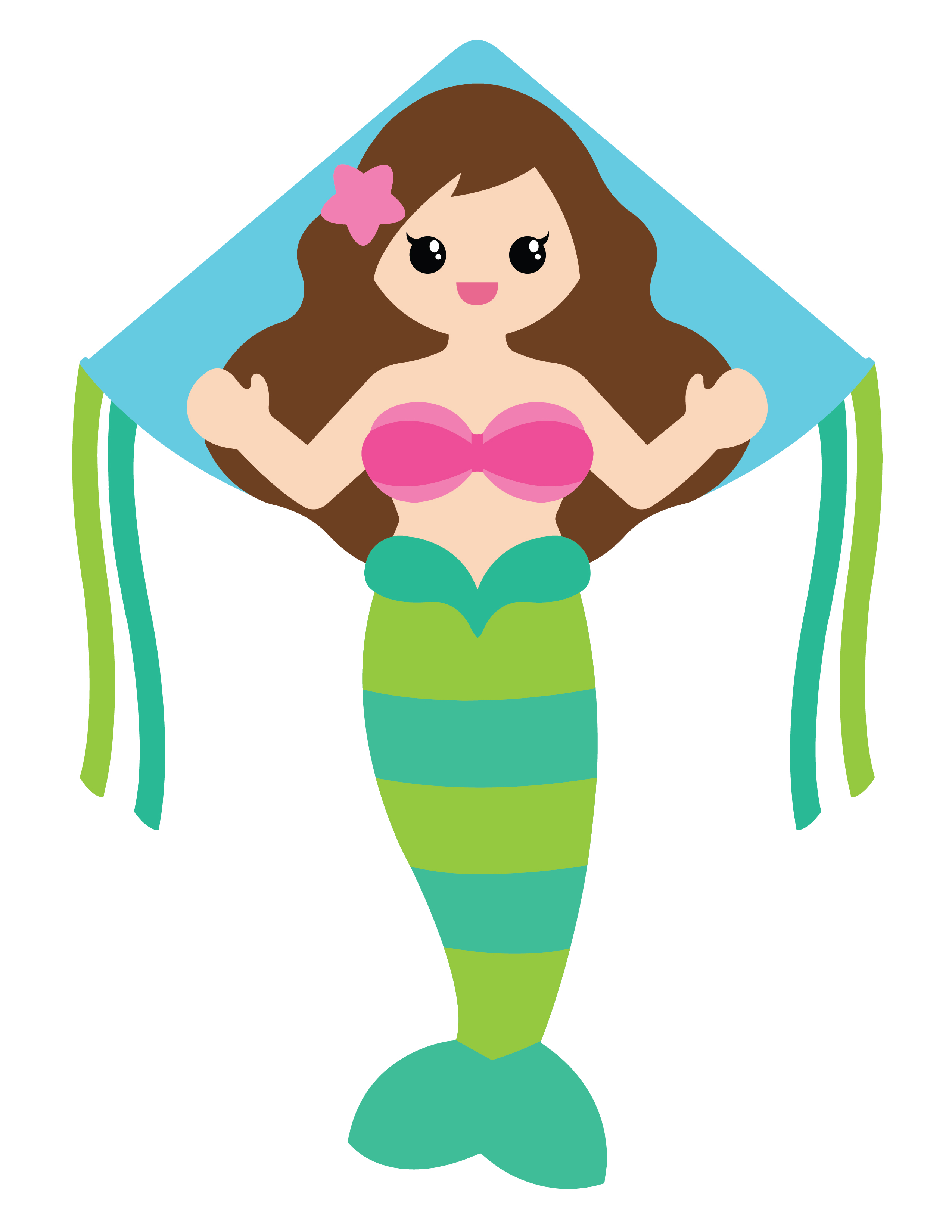 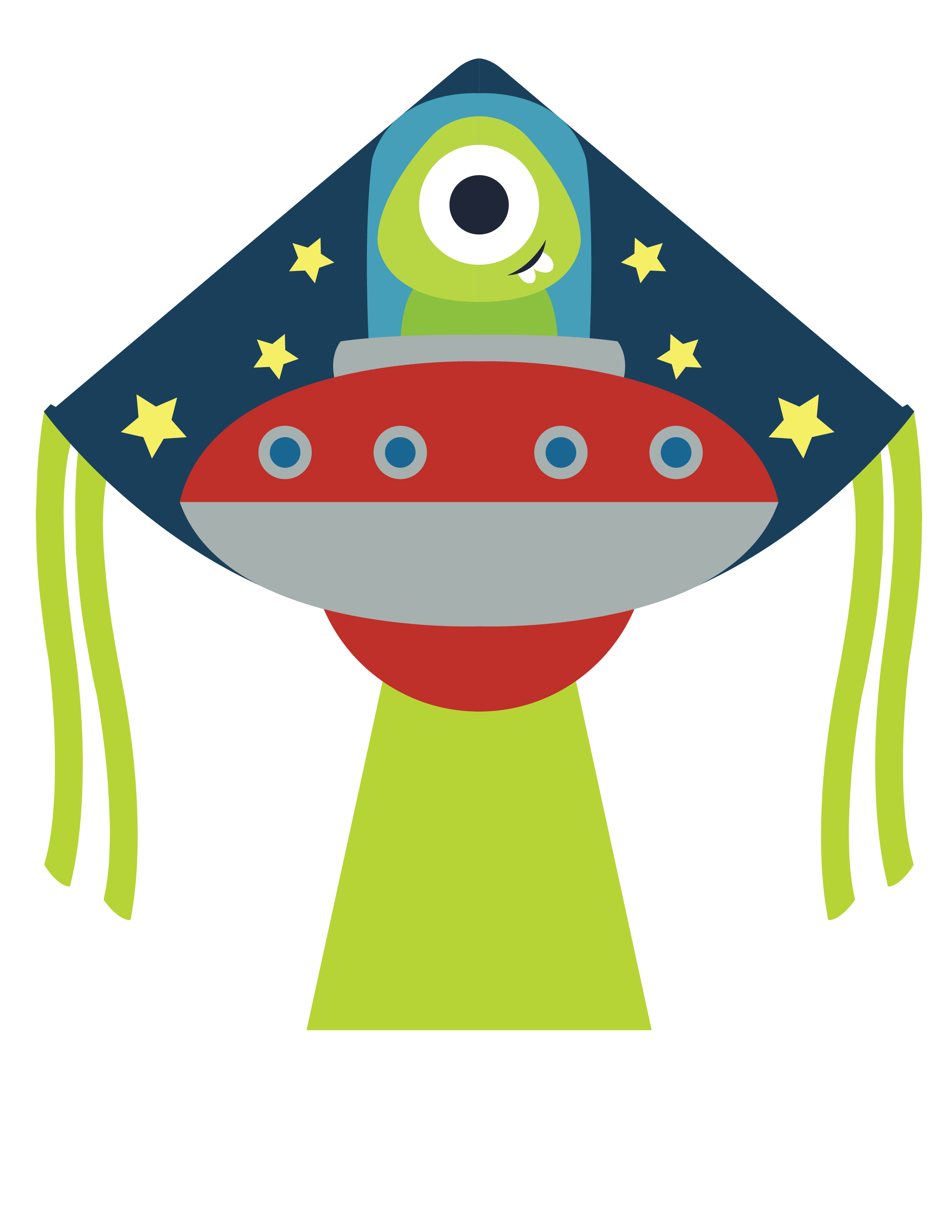 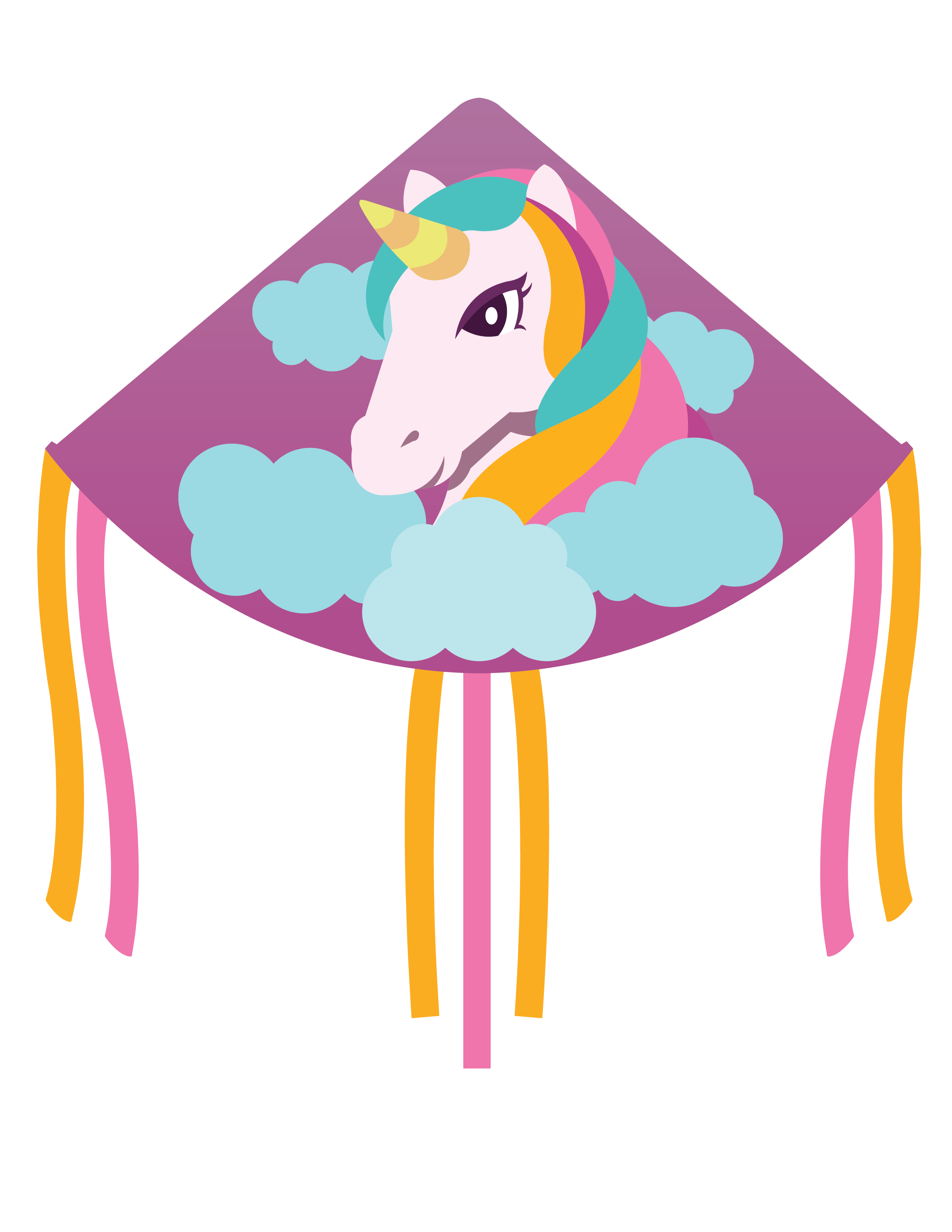 UNIFORM SHOP NEWSBy Janette Allardyce-WalkerThe uniform shop is currently closed due to COVID-19. If you have any urgent uniform needs or questions, please send an email to uniformshop@lugarnopandc.org.au and I will get back to you as soon as possible. Keep safe and thank you for understanding.Canteen newsBy Janette Allardyce-WalkerThe canteen is currently closed due to COVID-19. We look forward to reopening as soon as we can.  Thank you for understanding.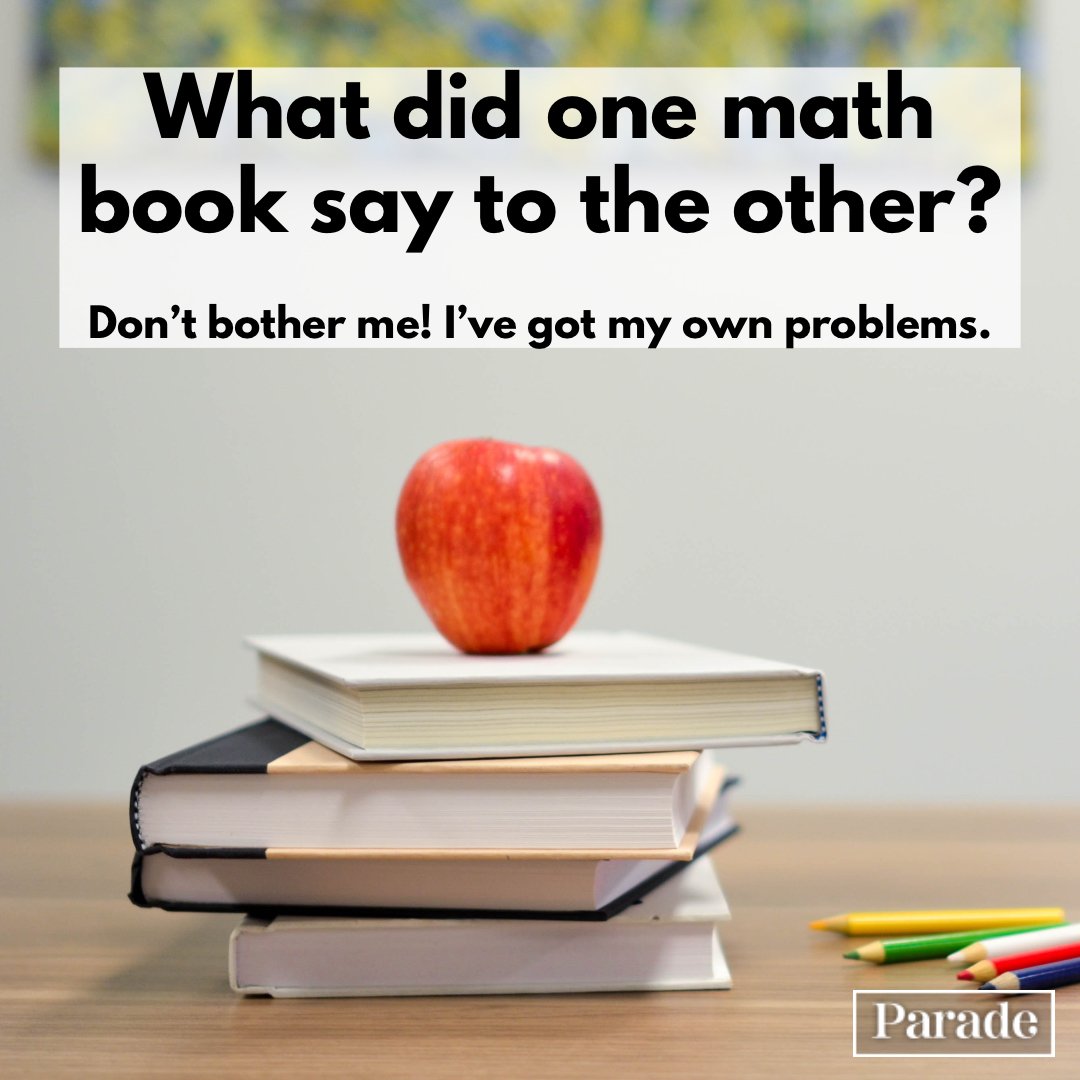 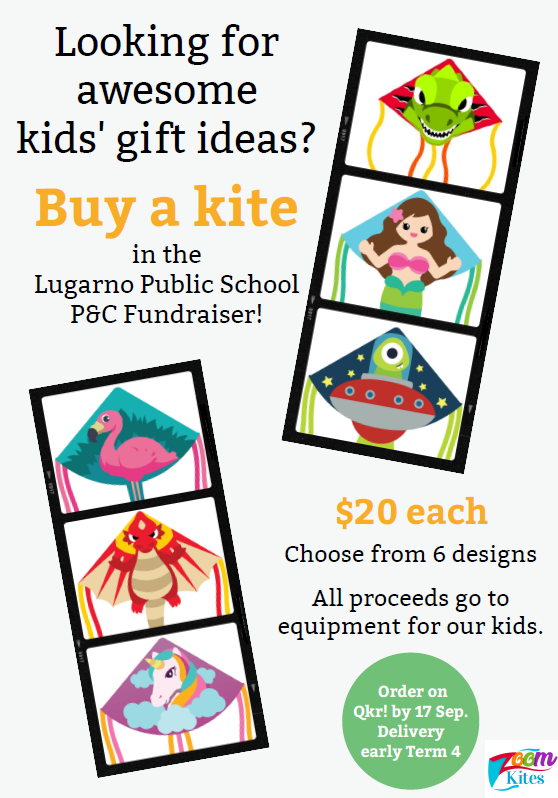 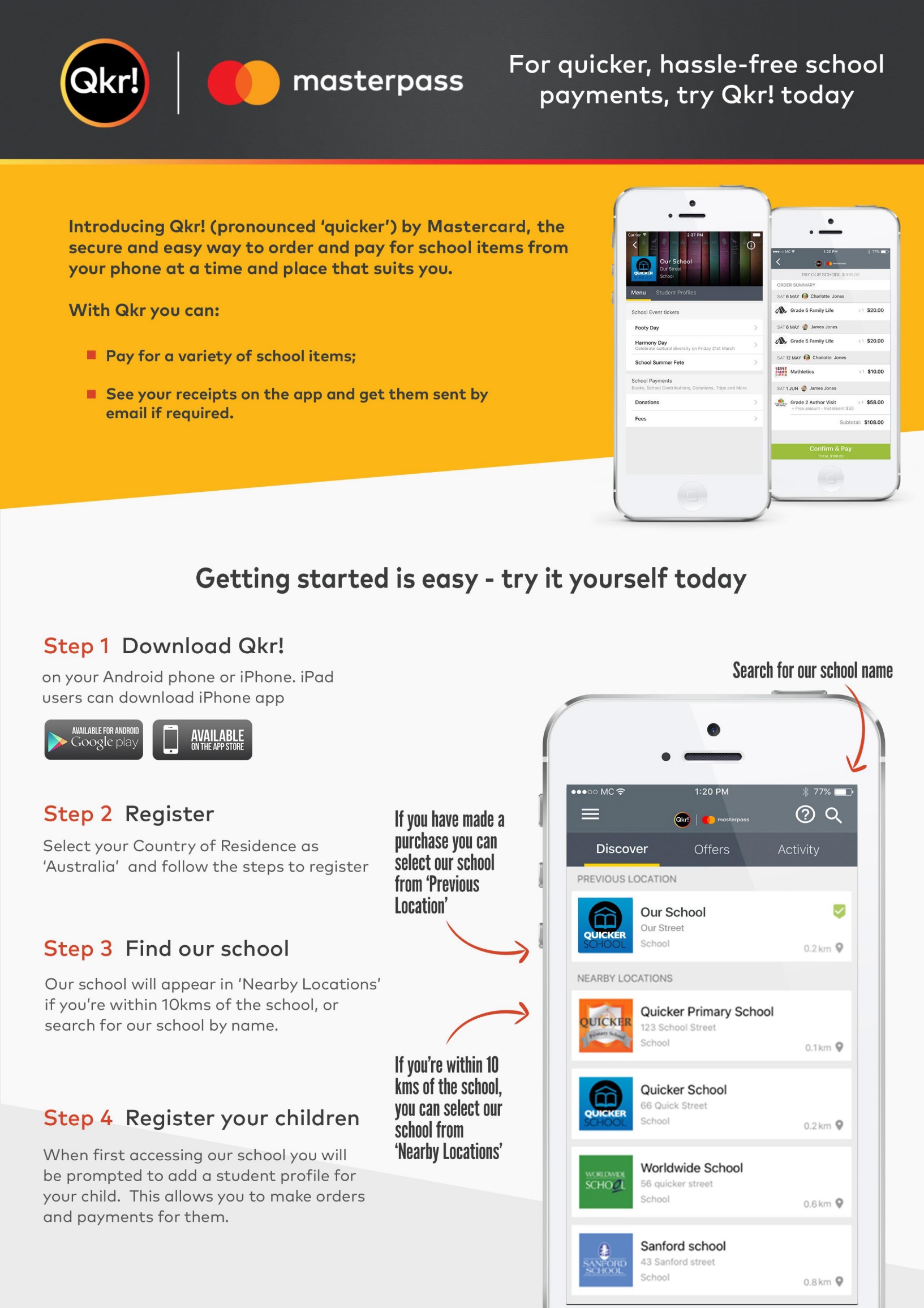 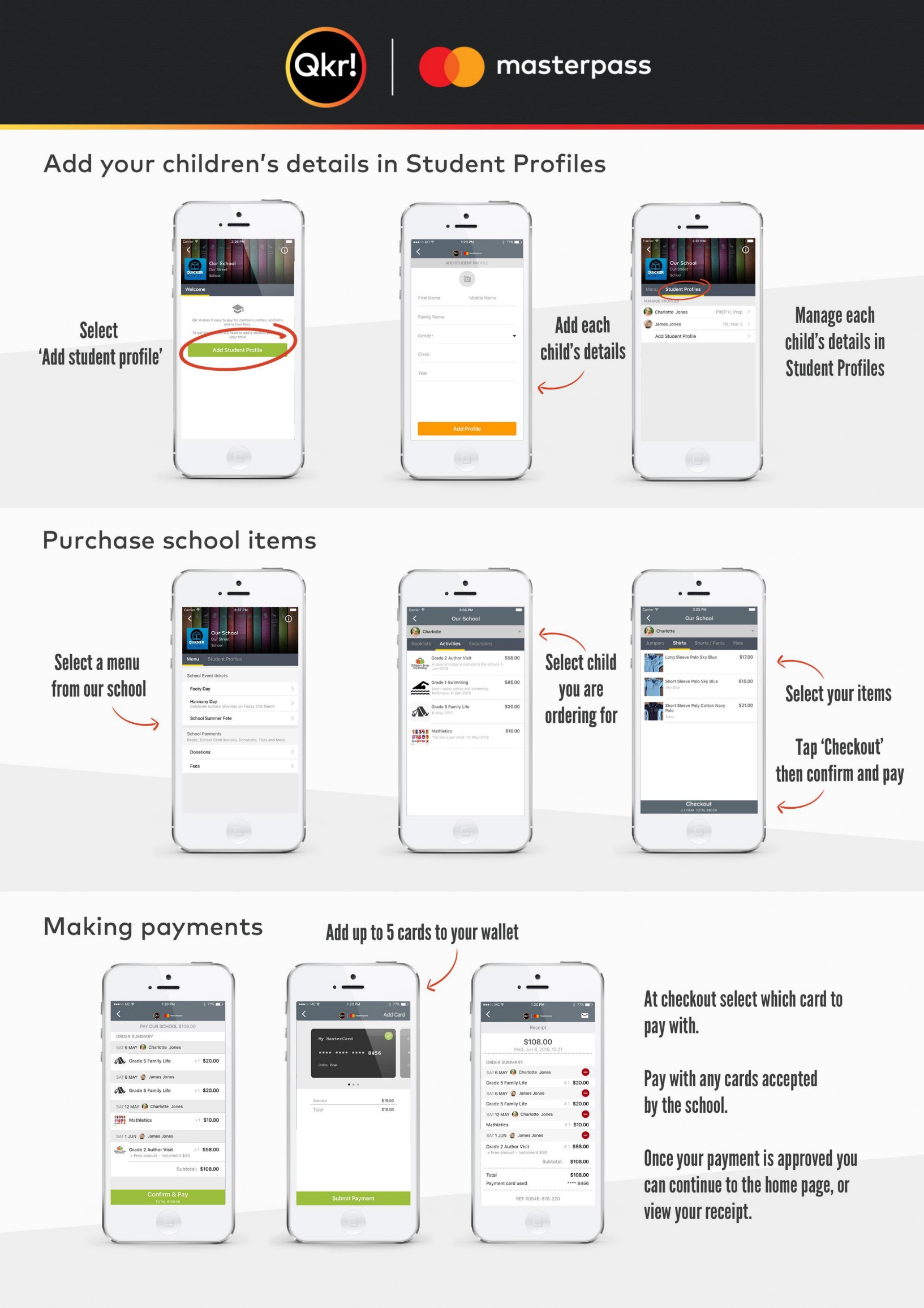 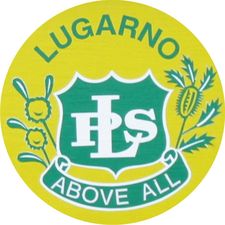 Lugarno Public School P & C Association Newsletter: 17th Aug 2021, Week 6 Term 3Message from the president…  Looking forward to catching up at our next P & C meeting tomorrow night, Wednesday 18th August, 7pm via zoom: https://us02web.zoom.us/j/84226356114Check out our Kite fundraiser at the end of the newsletter. Whilst all other fundraising activities have had to be put on hold, we hope families will support this fundraiser. Given covid restrictions all orders need to be placed online via Qkr! If you don’t have Qkr! it is super easy to use – see instructions at the end of this newsletter or visit our P&C Website for more information www.lugarnopandc.org.au/qkr. Distribution of the kites will be via classrooms once restrictions allow. Why not purchase a few and put away for Christmas gifts for friends and family. Reminder also that the Year 6 Krispy Kreme donut fundraiser is still open. Check out all the details below.Hope everyone is going as well as can be during this difficult time and taking care of each other. Regards,Mel Porter Next meeting: 18th Aug 2021 via zoom onlyDoing it for the kidsPresident: Melissa Porter (0405 142 403)president@lugarnopandc.org.auVice President:Phil Walker (0417 064 164) and Jasmine Theophile (0432 288 110)vp@lugarnopandc.org.auTreasurer:Kirsty McDonnell (0405 484 561)treasurer@lugarnopandc.org.auAssistant Treasurer:Leanne Ireland (0416 447 123)assistant-treasurer@lugarnopandc.org.auSecretaryMaria Wainwright (0421 408 386)secretary@lugarnopandc.org.auAssistant Secretary:Venus Amoro-Njuguna               (0402 007 463)assistant-secretary@lugarnopandc.org.auTBC at next meeting